У К Р А Ї Н АГОЛОВА ЧЕРНІВЕЦЬКОЇ ОБЛАСНОЇ РАДИРОЗПОРЯДЖЕННЯ21 грудня 2021 р.	№563Відповідно до рішення 2-ї сесії обласної ради VІІІ скликання від 30.03.2021 №13-2/21 "Про затвердження Регіональної програми із забезпечення повноважень щодо управління майном спільної власності територіальних громад сіл, селищ, міст області на 2021-2023 роки", рішення 1-ї сесії обласної ради VІІІ скликання від 24.12.2020 №7-1/20 "Про обласний бюджет Чернівецької області на 2021 рік", рішення 5-ї сесії обласної ради VІІІ скликання від 16.12.2021 №321-5/21 "Про внесення змін до обласного бюджету Чернівецької області на 2021 рік":Внести зміни до Календарного плану проведення заходів Регіональної програми із забезпечення повноважень щодо управління майном спільної власності територіальних громад сіл, селищ, міст області на 2021 рік, затвердженого розпорядженням голови обласної ради від 13.05.2021 №113 "Про внесення змін до розпорядження голови обласної ради від 07.04.2021 №57 "Про затвердження Порядку використання коштів обласного бюджету у 2021 році на виконання заходів із реалізації Регіональної програми із забезпечення повноважень щодо управління майном спільної власності територіальних громад сіл, селищ, міст області на 2021-2023 роки", затвердивши його у новій редакції, що додається.Визнати таким, що втратив чинність, пункт 1 розпорядження голови обласної ради від 28.05.2021 №373.Контроль за цільовим використанням коштів покласти на відділ фінансового забезпечення та публічних закупівель виконавчого апарату обласної ради (Мілєна КОЛОСАРЬОВА), за виконанням розпорядження покласти на відділ з питань комунальної власності виконавчого апарату обласної ради (Ярослав БАРТОШ).Голова обласної ради                                                               Олексій БОЙКОКалендарний планпроведення заходів Регіональної програми із забезпечення повноважень щодо управління майном спільної власності територіальних громад сіл, селищ, міст області на 2021 рік.Керуючий справами обласної ради                                      Микола БОРЕЦЬПро внесення змін до Календарного плану проведення заходів Регіональної програми із забезпечення повноважень щодо управління майном спільної власності територіальних громад сіл, селищ, міст області на 2021 рік  ЗАТВЕРДЖЕНОРозпорядженням голови обласної радивід "__" грудня 2021 року №__№ з/пПерелік заходівВиконавціОбсяг фінансування (тис. грн.)Термін виконання заходу1Виготовлення звітів про незалежну оцінку ринкової вартості об'єктів оренди-приватизації (переоцінка майна) та рецензій на звітиЧернівецька обласна рада0,0січень-грудень2Проведення державної реєстрації речових прав на нерухоме майно та інших дій, пов’язаних із проведенням державної реєстрації речових прав на нерухоме майно, що перебуває у спільній власності територіальних громад сіл, селищ,  міст областіЧернівецька обласна рада0,0січень-грудень3Проведення технічної інвентаризації та виготовлення технічних паспортів на об’єкти спільної власності територіальних громад сіл, селищ, міст області, проведення аудиторських досліджень діяльності комунальних підприємствЧернівецька обласна рада0,0січень-грудень4Судові та інші витратиЧернівецька обласна рада40,0січень-грудень5Фінансова підтримка комунальних підприємств на погашення заборгованості згідно захищених статейЧернівецька обласна рада801,5квітень-груденьВсьогоВсього841,5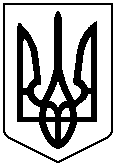 